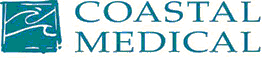 Coastal Medical Position DescriptionCompany:		Coastal Medical, Inc.Title:			Coastal @ Home Nurse Practitioner Reports To:		Coastal@Home Clinical CoordinatorClinical Supervision:	Provided by Coastal Medical Adult Medical DirectorSupervises:		N/AJob Summary:	Supports the multi-disciplinary Coastal@Home team in providing comprehensive home-based medical care to the highest-risk patient population.  Essential Functions of the Position (Illustrative Examples Included)Assesses and manages Coastal patients with polychronic conditions and increased risk for hospital utilization as well as the frail and those with limited access to office-based care Conducts in-home medical visits to adult and geriatric patients for routine visits, acute illness, post hospital or sub-acute discharge, and routine follow up care for patients with complex medical conditionsWorks independently to perform a comprehensive history and physicalIndependently assesses and formulates a treatment plan of care for the medical, social and behavioral aspects of careEngages patients in Goals of Care discussions when appropriateContributes to program process evaluation to ensure high quality and consistency of services deliveredWorks collaboratively with Coastal Medical and non-Coastal Medical providers in the management of patientsCoordinates care with Primary Care team and participation in Clinical Care ConferencesEstablishes an accurate problem list for patients and supporting documentation of illness and risk factors (RAF score adjustments)Contributes to, supports, and facilitates continued program growth and developmentAttends and participates in Coastal initiatives and other meetings as requiredComplies with federal and local confidentiality laws, including HIPAA, ensuring patient privacyAdheres to Coastal Medical guidelines and policies for protecting patients’ demographic, clinical and financial informationPerforms other job-related duties as assignedEducation and ExperienceActive Rhode Island APRN or NP licensure (in good standing)Current Board Certification Prior experience with the geriatric populationPrior experience facilitating goals of care discussionsFive years of clinical experience as a practitioner or two years of experience as a practitioner working in a home care settingEquivalent experience found to be appropriate by the Coastal@Home Clinical Coordinator may also be acceptableBLS certificationKnowledge, Skills and Ability Able to work on a team and individually with the ability to self-directCapable of multi-tasking in a fast-paced environmentAwareness of metrics to improve process and provide the highest quality in patient careMust be flexible and receptive to changeSolid critical thinking skillsAbility to communicate empathy to patients, family and caregiversAbility to navigate an electronic health recordAbility to effectively collaborate with professional colleagues through strong verbal and written interpersonal communicationEffectively provides instruction, coaching and mentoring to team membersGoal orientated with solid commitment to follow through, assuring fulfillment of plansExcellent communication skills; both verbal and writtenPhysical Effort and DexteritySit and stand for prolonged periods of timeWork and move among all departments of Coastal Medical groupExcellent hand/eye coordinationLift up to 15 poundsManual dexterity to operate a personal computer or laptop as well as standard office machines and equipment as it pertains to one’s positionState-wide travel and operation of motor vehicle Must have a valid driver’s license and clear driving recordUse of personal vehicle and proof of auto insurance is necessaryVisual Acuity, Hearing and SpeakingCapability to transfer information from original source to paper, computer, telephone and in person*This position description does not list all duties of the position.  The employee may be asked by his or her supervisor, manager, or director to perform other duties.  The employee will be evaluated in part based on the performance of the tasks contained herein.  SignaturesManager: __________________________________________     Date:  __________________Human Resources: ___________________________________     Date: __________________ Employee signature below constitutes employee's understanding of the requirements, essential functions and duties of the position. Employee Name: _____________________________________________    (Please Print)Employee Signature: __________________________________________   Date: __________________September 2020